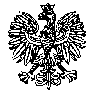 KOMENDA WOJEWÓDZKA POLICJIz siedzibą w RadomiuSekcja Zamówień Publicznychul. 11 Listopada 37/59, 26-600 RadomNumer Ogłoszenia o zamówieniu 2023/BZP 00295700/01 l.dz. ZP 1181/23			 	         Nr wewnętrzny postępowania  21/23Zamawiający:
Komenda Wojewódzka Policji z siedzibą w Radomiu
ul. 11 Listopada 37/59
26-600 RadomSPECYFIKACJA WARUNKÓW ZAMÓWIENIAPrzedmiot zamówienia: Zakup i dostawa wody mineralnej dla KWP, jednostek garnizonu mazowieckiego, 
Laboratorium Kryminalistycznego KWP i jednostek zamiejscowych KGPTryb udzielenia zamówienia: tryb podstawowy bez możliwości prowadzenia negocjacji ZATWIERDZIŁ:ZASTĘPCAKOMENDANTA WOJEWÓDZKIEGO POLICJIZ SIEDZIBĄ W RADOMIUinsp. Jakub GorczyńskiRadom, dnia 07.07.2023r.Postępowanie prowadzone za pośrednictwem platformazakupowa.pl pod adresem:
https://platformazakupowa.pl/kwp_radom SPIS TREŚCINAZWA ORAZ ADRES ZAMAWIAJĄCEGOADRES STRONY INTERNETOWEJ, NA KTÓREJ UDOSTĘPNIANE BĘDĄ ZMIANY 
I WYJAŚNIENIA TREŚCI SWZ ORAZ INNE DOKUMENTY ZAMÓWIENIA BEZPOŚREDNIO ZWIĄZANE Z POSTĘPOWANIEM O UDZIELENIE ZAMÓWIENIATRYB UDZIELENIA ZAMÓWIENIAINFORMACJA, CZY ZAMAWIAJĄCY PRZEWIDUJE WYBÓR NAJKORZYSTNIEJSZEJ OFERTY Z MOŻLIWOŚCIĄ PROWADZENIA NEGOCJACJIOPIS PRZEDMIOTU ZAMÓWIENIATERMIN WYKONANIA ZAMÓWIENIAPROJEKTOWANE POSTANOWIENIA UMOWY W SPRAWIE ZAMÓWIENIA PUBLICZNEGO, KTÓRE ZOSTANĄ WPROWADZONE DO TREŚCI TEJ UMOWYINFORMACJE O ŚRODKACH KOMUNIKACJI ELEKTRONICZNEJ, PRZY 
UŻYCIU KTÓRYCH ZAMAWIAJĄCY BĘDZIE KOMUNIKOWAŁ SIĘ 
Z WYKONAWCAMI, ORAZ INFORMACJE O WYMAGANIACH TECHNICZNYCH 
I ORGANIZACYJNYCH SPORZĄDZENIA, WYSYŁANIA I ODBIERANIA KORESPONDENCJI ELEKTRONICZNEJWSKAZANIE OSÓB UPRAWNIONYCH DO KOMUNIKOWANIA SIĘ 
Z WYKONAWCAMITERMIN ZWIĄZANIA OFERTĄWYMAGANIA DOTYCZĄCE WADIUMINFORMACJE DOTYCZĄCE ZABEZPIECZENIA NALEŻYTEGO WYKONANIA UMOWYOPIS SPOSOBU PRZYGOTOWANIA OFERTYSPOSÓB ORAZ TERMIN SKŁADANIA OFERTTERMIN OTWARCIA OFERTPODSTAWY WYKLUCZENIA, O KTÓRYCH MOWA W ART. 108 ust. 1 INFORMACJE O WARUNKACH UDZIAŁU W POSTĘPOWANIUWYKAZ PODMIOTOWYCH ŚRODKÓW DOWODOWYCH SPOSÓB OBLICZENIA CENYOPIS KRYTERIÓW OCENY OFERT, WRAZ Z PODANIEM WAG TYCH KRYTERIÓW 
I SPOSOBU OCENY OFERTINFORMACJE O FORMALNOŚCIACH, JAKIE MUSZĄ ZOSTAĆ DOPEŁNIONE PO WYBORZE OFERTY W CELU ZAWARCIA UMOWY W SPRAWIE ZAMÓWIENIA PUBLICZNEGOPOUCZENIE O ŚRODKACH OCHRONY PRAWNEJ PRZYSŁUGUJĄCYCH WYKONAWCYKLAUZULA INFORMACYJNA DOTYCZĄCA PRZETWARZANIA DANYCH OSOBOWYCHINNE ISTOTNE INFORMACJE DOTYCZĄCE POSTĘPOWANIAZAŁĄCZNIKI DO SWZNazwa oraz adres ZamawiającegoNazwa oraz adres Zamawiającego: Komenda Wojewódzka Policji z siedzibą w Radomiu,ul. 11 Listopada 37/59, 26-600 RadomNumer telefonu: 47 701 31 03Adres poczty elektronicznej: zamowienia.kwp@ra.policja.gov.pl Adres strony internetowej prowadzonego postępowania:https://platformazakupowa.pl/pn/kwp_radom 
Sprawę prowadzi: Sekcja Zamówień Publicznych KWP z siedzibą w Radomiu adres strony www: http://bip.mazowiecka.policja.gov.pl adres profilu nabywcy: https://platformazakupowa.pl/pn/kwp_radom Adres strony internetowej, na której udostępniane będą zmiany i wyjaśnienia treści SWZ oraz inne dokumenty zamówienia bezpośrednio związane z postępowaniem o udzielenie zamówieniaSWZ oraz dokumenty zamówienia bezpośrednio związane z postępowaniem o udzielenie zamówienia dostępne są w zakładce „Załączniki do postępowania” na platformie zakupowej pod adresem https://platformazakupowa.pl/pn/kwp_radom (zwana dalej Platformą) pod numerem ogłoszenia 
o zamówieniu BZP oraz nazwą postępowania / numerem wewnętrznym postępowania dostępnym 
w tytule SWZ. Zmiany i wyjaśnienia treści SWZ oraz inne informacje bezpośrednio związane 
z postępowaniem o udzielenie zamówienia będą udostępniane na platformie zakupowej pod adresem https://platformazakupowa.pl/pn/kwp_radom w zakładce „KOMUNIKATY” Tryb udzielenia zamówieniaPostępowanie o udzielenie zamówienia prowadzone jest w trybie podstawowym, na podstawie 
art. 275 pkt 1 ustawy z dnia 11 września 2019r. Prawo zamówień publicznych (Dz. U. z 2022r., 
poz. 1710 ze zm.) zwanej dalej także „Pzp”.Informacja, czy Zamawiający przewiduje wybór najkorzystniejszej oferty z możliwością prowadzenia negocjacjiZamawiający nie przewiduje wyboru najkorzystniejszej oferty z możliwością prowadzenia negocjacji.Opis przedmiotu zamówieniaPrzedmiotem zamówienia jest zakup oraz dostarczanie średnio zmineralizowanej wody mineralnej gazowanej i niegazowanej w butelkach plastikowych typu PET o pojemności 1,5l 
i 0,5l dla Komendy Wojewódzkiej Policji zs. w Radomiu i jednostek garnizonu mazowieckiego - określona w opisie przedmiotu zamówienia w załączniku nr 1 do SWZ, stanowiącym integralną część umowy (Załącznik nr 3 do SWZ)Dopuszczalne jest wydłużenie czasu realizacji umowy o maksymalnie 6 miesięcy w sytuacji niewyczerpania przez Zamawiającego przewidywanej ilości przedmiotu umowy w terminie wskazanym w § 2 ust.1 projektu Umowy (Załącznik nr 3 do SWZ).Zamawiający może w ramach wykonania umowy zamówić mniejszą od przewidywanej 
w załączniku nr 1 do SWZ ilość wody, nie mniej jednak niż 80%. Odpowiedniemu zmniejszeniu ulegnie wówczas wynagrodzenie, a Wykonawcy z tego tytułu nie będą przysługiwać wobec Zamawiającego żadne roszczenia.Ilość zamawianej wody 1,5l będzie wynikała z potrzeb Zamawiającego, nie mniej jednak 
niż 1 paleta (504 szt.), z możliwością zamówienia na jednej palecie dwóch rodzajów wody spośród wody gazowanej, lekko gazowanej i niegazowanej w stosunku 1:1(252 szt. / 252 szt.).Ilość zamawianej wody 0,5l będzie wynikała z potrzeb Zamawiającego, nie mniej jednak niż 
1 paleta (1512 szt.), z możliwością zamówienia na jednej palecie dwóch rodzajów wody spośród wody gazowanej,  i niegazowanej w stosunki 1:1 (756 szt./756 szt.).W przypadku dostaw wody na Euro paletach, Wykonawca może odbierać je sukcesywnie przy dostawie, z kolejnymi dostawami lub jednorazowo na zakończenie obowiązywania umowy. Dostarczanie wody będzie następowało częściami – do każdej z jednostek wymienionych 
w wykazie adresowym stanowiącym załącznik nr 2 do SWZ.Dostawy wody następować będą transportem własnym Wykonawcy, wraz z rozładunkiem  na jego koszt, w miejsce wskazane w zamówieniu otrzymanym od zamawiającego, w dni robocze od poniedziałku do piątku w godzinach 8.00 – 14.00.Szczegółowy opis przedmiotu zamówienia zawarty jest w: załączniku nr 1 do SWZ tj. w Opisie przedmiotu namówienia (cenniku); załączniku nr 3 do SWZ tj. w Projekcie umowy w sprawie zamówienia publicznego Nazwa i kody CPV:Kod CPV 15981000-8 - Wody mineralneTermin wykonania zamówieniaTermin realizacji zamówienia wynosi: 18 miesięcy – od dnia jej zawarcia, z możliwością przedłużenia o kolejne 6 miesięcyProjektowane postanowienia umowy w sprawie zamówienia, które zostaną wprowadzone do treści tej umowyProjektowane postanowienia umowy w sprawie zamówienia, które zostaną wprowadzone do treści tej umowy, określone zostały w Załączniku  nr 3 do SWZ – projekcie umowy Zamawiający przewiduje możliwość zmiany wysokości wynagrodzenia należnego wykonawcy w przypadku zmiany cen materiałów lub kosztów związanych z realizacją zamówienia, z tym zastrzeżeniem, że:Minimalny poziom zmiany ceny materiałów lub kosztów, uprawniający strony umowy do żądania zmiany wynagrodzenia wynosi 10 % w stosunku do cen lub kosztów z miesiąca, 
w którym złożono ofertę Wykonawcy.Poziom zmiany wynagrodzenia zostanie ustalony na podstawie wskaźnika zmiany cen materiałów lub kosztów ogłoszonego w komunikacie prezesa Głównego Urzędu Statystycznego, ustalonego w stosunku do miesiąca, w którym została złożona oferta Wykonawcy; poziom zmiany będzie stanowił różnicę ceny materiałów lub kosztów ogłoszonych w komunikacie prezesa Głównego Urzędu Statystycznego z miesiąca, za który wnioskowana jest zmiana, a poziomem cen materiałów/ kosztów wynikających z komunikatu Prezesa GUS za miesiąc, 
w którym została złożona oferta Wykonawcy.Sposób określenia wpływu zmiany ceny materiałów lub kosztów na koszt wykonania zamówienia nastąpi na podstawie wniosku strony wnioskującej o zmianę i dokumentów dołączonych do tego wniosku potwierdzających min. rzeczywiste zastosowanie poszczególnych materiałów/poniesienie poszczególnych kosztów w ramach niniejszego zamówienia, a także na podstawie komunikatów Prezesa GUS, o których mowa w pkt 2 powyżej. Zmiana wynagrodzenia może nastąpić na podstawie pisemnego aneksu podpisanego przez obie Strony Umowy.Maksymalna wartość zmiany wynagrodzenia, jaką dopuszcza zamawiający w ust. 1, to łącznie 10 % w stosunku do wartości całkowitego wynagrodzenia brutto określonego w § 3 ust. 1 projektu umowy.Zmiana wynagrodzenia może nastąpić co kwartał, począwszy najwcześniej od 7-go miesiąca obowiązywania Umowy.Strony dopuszczają zmianę wysokości wynagrodzenia należnego Wykonawcy w przypadku zmiany:stawki podatku od towarów i usług,wysokości minimalnego wynagrodzenia za pracę albo wysokości minimalnej stawki godzinowej, ustalonych na podstawie art. 2 ust. 3–5 ustawy z dnia 10 października 2002r. o minimalnym wynagrodzeniu za pracę,zasad podlegania ubezpieczeniom społecznym lub ubezpieczeniu zdrowotnemu lub wysokości stawki składki na ubezpieczenia społeczne lub zdrowotne,zasad gromadzenia i wysokości wpłat do pracowniczych planów kapitałowych, o których mowa w ustawie 4 października 2018 o pracowniczych planach kapitałowych - jeżeli zmiany te będą miały wpływ na koszty wykonania zamówienia przez Wykonawcę.W przypadkach , o których mowa w ust. 2 zmiana wymaga wniosku jednej ze stron umowy.W przypadkach, o których mowa w ust. 2 pkt. a) wysokość zmiany wynagrodzenia odpowiadać będzie wysokości zmiany stawki podatku od towarów i usług.W przypadkach, o których mowa w ust. 2 pkt. b), c) i d) strona wnioskująca o zmianę wynagrodzenia obowiązana jest wykazać drugiej stronie czy i jaki wpływ zmiany te będą miały na koszt wykonania zamówienia przez Wykonawcę.Zmiana wynagrodzenia należnego Wykonawcy wymaga formy pisemnej pod rygorem nieważności.Informacje o środkach komunikacji elektronicznej, przy użyciu których Zamawiający będzie komunikował się z Wykonawcami, oraz informacje o wymaganiach technicznych 
i organizacyjnych sporządzenia, wysłania i odbierania korespondencji elektronicznejPostępowanie prowadzone jest w języku polskim w formie elektronicznej za pośrednictwem platformazakupowa.pl  pod adresem: https://platformazakupowa.pl/pn/kwp_radom W postępowaniu o udzielenie zamówienia komunikacja między Zamawiającym 
a Wykonawcami odbywa się drogą elektroniczną przy użyciu platformy zakupowej pod adresem: https://platformazakupowa.pl/pn/kwp_radom (inna niż oferta Wykonawcy i załączniki do oferty) za pośrednictwem dedykowanego formularza poprzez kliknięcie przycisku „Wyślij wiadomość do zamawiającego” po którym pojawi się komunikat, że wiadomość została wysłana do Zamawiającego.We wszelkiej korespondencji związanej z niniejszym postępowaniem Zamawiający 
i Wykonawcy posługują się numerem ogłoszenia z BZP a dodatkowo numerem wewnętrznym postępowania.Wykonawca ma dostęp do formularza „Wyślij wiadomość do zamawiającego” dostępny 
na stronie dotyczącej danego postępowania.Informacje dotyczące odpowiedzi na pytania, zmiany specyfikacji, zmiany terminu składania 
i otwarcia ofert Zamawiający będzie zamieszczał na platformie w sekcji „Komunikaty”. Korespondencja, której zgodnie z obowiązującymi przepisami adresatem jest konkretny Wykonawca, będzie przekazywana w formie elektronicznej za pośrednictwem https://platformazakupowa.pl/pn/kwp_radom do konkretnego Wykonawcy.Wykonawca jako podmiot profesjonalny ma obowiązek sprawdzania komunikatów 
i wiadomości bezpośrednio na https://platformazakupowa.pl/pn/kwp_radom przesłanych przez Zamawiającego, gdyż system powiadomień może ulec awarii lub powiadomienie może trafić do folderu SPAM.Wymagania techniczne i organizacyjne wysyłania i odbierania korespondencji elektronicznej 
przy użyciu środków komunikacji elektronicznej, określają „REGULAMIN platformazakupowa.pl”, który znajduje się na stronie głównej Platformy oraz „Instrukcja dla Wykonawców platformazakupowa.pl” dostępna jest pod adresem: https://platformazakupowa.pl/strona/45-instrukcje Maksymalny rozmiar jednego pliku przesyłanego za pomocą dedykowanego formularza przy komunikacji to maksymalnie 500 MB. Zamawiający może również komunikować się z Wykonawcami za pomocą poczty elektronicznej, e-mail: malgorzata.wojcik@ra.policja.gov.pl Zamawiający nie przewiduje sposobu komunikowania się z Wykonawcami w inny sposób niż przy użyciu środków komunikacji elektronicznej, wskazanej w SWZ.Zamawiający, zgodnie z Rozporządzeniem Prezesa Rady Ministrów z dnia 30 grudnia 2020 r. 
w sprawie sposobu sporządzania i przekazywania informacji oraz wymagań technicznych dla dokumentów elektronicznych oraz środków komunikacji elektronicznej w postępowaniu 
o udzielenie zamówienia publicznego lub konkursie (Dz. U. z 2020 r. poz. 2452), określa niezbędne wymagania sprzętowo-aplikacyjne umożliwiające pracę na platformazakupowa.pl, tj.:stały dostęp do sieci Internet o gwarantowanej przepustowości nie mniejszej niż 512 kb/s,komputer klasy PC lub MAC o następującej konfiguracji: pamięć min. 2 GB Ram,procesor Intel IV 2 GHZ lub jego nowsza wersja, jeden z systemów operacyjnych - MSWindows 7, Mac Os x 10 4, Linux, lub ich nowsze wersje,zainstalowana dowolna przeglądarka internetowa, w przypadku Internet Explorer minimalnie wersja 10.0,włączona obsługa JavaScript,zainstalowany program Adobe Acrobat Reader lub inny obsługujący format plików.pdf, platformazakupowa.pl działa według standardu przyjętego w komunikacji sieciowej - kodowanie UTF8,oznaczenie czasu odbioru danych przez platformę zakupową stanowi datę oraz dokładny czas (hh:mm:ss) generowany wg. czasu lokalnego serwera synchronizowanego z zegarem Głównego Urzędu Miar.Wykonawca, przystępując do niniejszego postępowania o udzielenie zamówienia:akceptuje warunki korzystania z platformazakupowa.pl określone w Regulaminie zamieszczonym na stronie internetowej pod linkiem w zakładce „Regulamin” 
oraz uznaje go za wiążący,zapoznał i stosuje się do „Instrukcji dla Wykonawców” dostępnej pod adresem: https://platformazakupowa.pl/strona/45-instrukcje składania ofert/wniosków.Za datę przekazania oferty, oświadczenia, o którym mowa w art. 125 ust. 1 pzp, podmiotowych środków dowodowych, przedmiotowych środków dowodowych oraz innych informacji, oświadczeń lub dokumentów przekazywanych w postępowaniu, przyjmuje się datę ich przekazania/złożenia na platformie zakupowej.Zamawiający nie ponosi odpowiedzialności za złożenie oferty w sposób niezgodny 
z „Instrukcją dla Wykonawców” korzystania z platformazakupowa.pl, w szczególności 
za sytuację, gdy Zamawiający zapozna się z treścią oferty przed upływem terminu składania ofert (np. złożenie oferty w zakładce „Wyślij wiadomość do zamawiającego”).Taka oferta zostanie uznana przez Zamawiającego za ofertę handlową i nie będzie brana pod uwagę w przedmiotowym postępowaniu, ponieważ nie został spełniony obowiązek narzucony 
w art. 221 Ustawy Prawo Zamówień Publicznych.Zamawiający informuje, że instrukcje korzystania z platformazakupowa.pl dotyczące 
w szczególności logowania, składania wniosków o wyjaśnienie treści SWZ, składania ofert oraz innych czynności podejmowanych w niniejszym postępowaniu przy użyciu platformazakupowa.pl znajdują się w zakładce „Instrukcje dla Wykonawców” na stronie internetowej pod adresem: https://platformazakupowa.pl/strona/45-instrukcje.Wskazanie osób uprawnionych do komunikowania się z WykonawcamiZamawiający wyznacza następującą osobę do kontaktu z Wykonawcami: Małgorzata Wójcik, Sekcja Zamówień Publicznych KWP zs. w Radomiu.Termin związania ofertąWykonawca jest związany ofertą od dnia upływu terminu składania ofert, przy czym pierwszym dniem terminu związania ofertą jest dzień, w którym upływa termin składania ofert do dnia  22.08.2023r.W przypadku, gdy wybór najkorzystniejszej oferty nie nastąpi przed upływem terminu związania ofertą określonego w SWZ, Zamawiający przed upływem terminu związania ofertą zwraca się jednokrotnie do Wykonawców o wyrażenie zgody na przedłużenie tego terminu 
o wskazany przez niego okres, nie dłuższy niż 30 dni.Przedłużenie terminu związania ofertą, o którym mowa w ust. 2, wymaga złożenia przez Wykonawcę pisemnego oświadczenia (tj. wyrażonego przy użyciu wyrazów, cyfr lub innych znaków pisarskich, które można odczytać i powielić) o wyrażeniu zgody na przedłużenie terminu związania ofertą.Jeżeli termin związania upłynął przed wyborem najkorzystniejszej oferty, Zamawiający wzywa Wykonawcę, którego oferta otrzymała najwyższą ocenę, do wyrażenia, w wyznaczonym przez Zamawiającego terminie, pisemnej zgody na wybór jego oferty.W przypadku braku zgody, o której mowa w ust. 4, Zamawiający zwraca się o wyrażenie takiej zgody do kolejnego wykonawcy, którego oferta została najwyżej oceniona, chyba, że zachodzą przesłanki do unieważnienia postępowania.W przypadku, gdy Zamawiający żąda wniesienia wadium, przedłużenie terminu związania ofertą, o którym mowa w ust. 2, następuje wraz z przedłużeniem okresu ważności wadium albo,
jeżeli nie jest to możliwe, z wniesieniem nowego wadium na przedłużony okres związania ofertą.Wymagania dotyczące wadiumZamawiający nie żąda wniesienia wadium. Informacje dotyczące zabezpieczenia należytego wykonania umowyZamawiający nie żąda wniesienia zabezpieczenia należytego wykonania umowy.Opis sposobu przygotowania ofertyOferta musi być sporządzona w języku polskim, pod rygorem nieważności w formie elektronicznej lub w postaci elektronicznej opatrzona kwalifikowanym podpisem elektronicznym, podpisem zaufanym lub elektronicznym podpisem osobistym w formacie danych: .pdf, .doc, .docx, .xps, .xls, .jpg, .jpeg, ze szczególnym wskazaniem na .pdf .Rozszerzenia plików wykorzystywanych przez Wykonawców powinny być zgodne 
z Załącznikiem nr 2 do „Rozporządzenia Rady Ministrów w sprawie Krajowych Ram Interoperacyjności, minimalnych wymagań dla rejestrów publicznych i wymiany informacji 
w postaci elektronicznej oraz minimalnych wymagań dla systemów teleinformatycznych”, zwanego dalej Rozporządzeniem KRI.W procesie składania oferty na platformie, kwalifikowany podpis elektroniczny, podpis zaufany lub elektroniczny podpis osobisty Wykonawca składa bezpośrednio na dokumencie, który następnie przesyła do systemu.W celu ewentualnej kompresji danych zamawiający zaleca wykorzystanie jednego z rozszerzeń:.zip,.7Z.Wśród rozszerzeń powszechnych, a niewystępujących w Rozporządzeniu KRI występują: .rar, .gif, .bmp, numbers, .pages. Oferta złożona w takich plikach podlegać będzie odrzuceniu na podstawie art. 226 ust. 1 pkt. 6 ustawy Pzp.Powód: nie została sporządzona lub przekazana w sposób zgodny z wymaganiami technicznymi oraz organizacyjnymi sporządzania lub przekazywania ofert przy użyciu środków komunikacji elektronicznej określonymi przez zamawiającego. Powyższe formaty plików są niezgodne z postanowieniami SWZ w Rozdziale XIII pkt 1 oraz treścią załącznika nr 2 do Rozporządzenia Rady Ministrów z dnia 12 kwietnia 2012 r. w sprawie Krajowych Ram Interoperacyjności, minimalnych wymagań dla rejestrów publicznych i wymiany informacji 
w postaci elektronicznej oraz minimalnych wymagań dla systemów teleinformatycznych, który określa formaty danych oraz standardy Zapewniające dostęp do zasobów informacji udostępnianych za pomocą systemów teleinformatycznych używanych do realizacji zadań publicznych.W przypadku stosowania przez Wykonawcę kwalifikowanego podpisu elektronicznego:ze względu na niskie ryzyko naruszenia integralności pliku oraz łatwiejszą weryfikację podpisu Zamawiający zaleca, w miarę możliwości, przekonwertowanie plików składających się na ofertę na rozszerzenie .pdf i opatrzenie ich podpisem kwalifikowanym w formacie PAdES,pliki w innych formatach niż PDF zaleca się opatrzyć podpisem w formacie XAdES 
o typie zewnętrznym. Wykonawca powinien pamiętać, aby plik z podpisem przekazywać łącznie z dokumentem podpisywanym,Zamawiający zaleca wykorzystanie podpisu z kwalifikowanym znacznikiem czasu.Zamawiający zaleca, aby w przypadku podpisywania pliku przez kilka osób, stosować podpisy tego samego rodzaju. Podpisywanie różnymi rodzajami podpisów np. elektronicznym osobistym 
i kwalifikowanym może doprowadzić do problemów w weryfikacji plików.Zamawiający zaleca, aby Wykonawca z odpowiednim wyprzedzeniem przetestował możliwość prawidłowego wykorzystania wybranej metody podpisania plików oferty.Osobą składającą ofertę powinna być osoba kontaktowa podawana w dokumentacji.Ofertę należy przygotować z należytą starannością i zachowaniem odpowiedniego odstępu czasu do zakończenia przyjmowania ofert/wniosków. Sugerujemy złożenie oferty na 24 godziny przed terminem składania ofert/wniosków. Jeśli Wykonawca pakuje dokumenty np. w plik o rozszerzeniu .zip, zaleca się wcześniejsze podpisanie każdego ze skompresowanych plików. Zamawiający zaleca, aby nie wprowadzać jakichkolwiek zmian w plikach po podpisaniu ich podpisem kwalifikowanym. Może to skutkować naruszeniem integralności plików, co równoważne będzie z koniecznością odrzucenia oferty.Zamawiający zwraca uwagę na ograniczenia wielkości plików podpisywanych profilem zaufanym, który wynosi max 10MB, oraz na ograniczenie wielkości plików podpisywanych w aplikacji eDoApp służącej do składania elektronicznego podpisu osobistego, który wynosi max 5MB. Szyfrowanie ofert odbywa się automatycznie przez Platformę.Oznaczenie czasu odbioru danych:Za datę przekazania oferty przyjmuje się datę jej przekazania w systemie poprzez kliknięcie przycisku „Złóż ofertę” w drugim kroku i wyświetleniu komunikatu, że oferta została złożona. 
Za datę przekazania korespondencji przesłanej za pomocą Platformy przyjmuje się datę prawidłowego przekazania poprzez kliknięcie przycisku „Wyślij wiadomość do Zamawiającego” na Platformie i wyświetleniu komunikatu, że wiadomość została wysłana do Zamawiającego.Do przygotowania oferty konieczne jest posiadanie przez osobę upoważnioną do reprezentowania Wykonawcy kwalifikowanego podpisu elektronicznego, elektronicznego podpisu osobistego lub podpisu zaufanego.Do oferty należy dołączyć oświadczenie o niepodleganiu wykluczeniu w formie elektronicznej lub w postaci elektronicznej, opatrzone kwalifikowanym podpisem elektronicznym, podpisem zaufanym lub elektronicznym podpisem osobistym.Do przygotowania oferty zaleca się wykorzystanie Formularza ofertowego, którego wzór stanowi załącznik nr 5 do SWZ oraz Opisu przedmiotu zamówienia (cennik), którego wzór stanowi załącznik nr 1 do SWZ – stanowiący integralna część Formularza ofertowego.   
W przypadku, gdy Wykonawca nie korzysta z przygotowanego przez zamawiającego wzoru, w treści oferty należy zamieścić wszystkie informacje wymagane w Formularzu ofertowym i Opisie przedmiotu zamówienia.Wszelkie informacje stanowiące tajemnicę przedsiębiorstwa w rozumieniu ustawy z dnia 
16 kwietnia 1993 r. o zwalczaniu nieuczciwej konkurencji (Dz. U. z 2022 poz. 1233), które Wykonawca zastrzeże jako tajemnicę przedsiębiorstwa, powinny zostać złożone przy pomocy sekcji pod nazwą „FORMULARZ” w osobnym pliku „dokument niejawny” wraz z jednoczesnym zaznaczeniem „Załącznik stanowiący tajemnicę przedsiębiorstwa”. Wykonawca zobowiązany jest, wraz z przekazaniem tych informacji, wykazać spełnienie przesłanek określonych w art. 11 ust. 2 ustawy z dnia 16 kwietnia 1993 r. o zwalczaniu nieuczciwej konkurencji. Zaleca się, aby uzasadnienie zastrzeżenia informacji jako tajemnicy przedsiębiorstwa było sformułowane w sposób umożliwiający jego udostępnienie. Zastrzeżenie przez Wykonawcę tajemnicy przedsiębiorstwa bez uzasadnienia, będzie traktowane przez Zamawiającego jako bezskuteczne ze względu na zaniechanie przez Wykonawcę podjęcia niezbędnych działań w celu zachowania poufności objętych klauzulą informacji zgodnie z postanowieniami art. 18 ust. 3 pzp.Do oferty należy dołączyć:Formularz ofertowy (oferta) – załącznik nr 5 do SWZ,   Opis przedmiotu zamówienia ( cennik ) - załącznik nr 1 do SWZ,  który stanowi integralną część Formularza ofertowego,Pełnomocnictwo upoważniające do złożenia oferty, o ile ofertę składa pełnomocnik,Pełnomocnictwo dla pełnomocnika do reprezentowania w postępowaniu Wykonawców wspólnie ubiegających się o udzielenie zamówienia – dotyczy ofert składanych wspólnie przez Wykonawców wspólnie ubiegających się o udzielenie zamówienia.Oświadczenie Wykonawcy o niepodleganiu wkluczeniu z postępowania – wzór oświadczenia o niepodleganiu wykluczeniu stanowi załącznik nr 4 do SWZ. W przypadku wspólnego ubiegania się o zamówienie przez Wykonawców, oświadczenie 
o niepodleganiu wykluczeniu składa każdy z Wykonawców. Oferta oraz oświadczenie o niepodleganiu wkluczeniu z postępowania muszą być złożone w formie elektronicznej lub w postaci elektronicznej, opatrzone kwalifikowanym podpisem elektronicznym, elektronicznym podpisem osobistym lub podpisem zaufanym.Pełnomocnictwo do złożenia oferty musi być sporządzone w postaci elektronicznej, podpisane kwalifikowanym podpisem elektronicznym, elektronicznym podpisem osobistym lub podpisem zaufanym. Pełnomocnictwo przekazuje się w postaci elektronicznej i opatruje kwalifikowanym podpisem elektronicznym, podpisem zaufanym lub elektronicznym podpisem osobistym. W przypadku, gdy pełnomocnictwo zostało sporządzone w postaci papierowej przekazuje się cyfrowe odwzorowanie tego dokumentu (skan) opatrzone kwalifikowanym podpisem elektronicznym, podpisem zaufanym lub elektronicznym podpisem osobistym, poświadczającym zgodność cyfrowego odwzorowania z dokumentem w postaci papierowej. Poświadczenia zgodności cyfrowego odwzorowania z dokumentem w postaci papierowej poświadcza mocodawca lub notariusz.W przypadku gdy podmiotowe środki dowodowe, w tym oświadczenie, o którym mowa w art. 117 ust. 4 ustawy, oraz zobowiązanie podmiotu udostępniającego zasoby, przedmiotowe środki dowodowe, dokumenty, o których mowa w art. 94 ust. 2 ustawy, niewystawione przez upoważnione podmioty lub pełnomocnictwo, zostały sporządzone jako dokument w postaci papierowej i opatrzone własnoręcznym podpisem, przekazuje się cyfrowe odwzorowanie tego dokumentu opatrzone kwalifikowanym podpisem elektronicznym, a w przypadku postępowań lub konkursów, o wartości mniejszej niż progi unijne, kwalifikowanym podpisem elektronicznym, podpisem zaufanym lub podpisem osobistym, poświadczającym zgodność cyfrowego odwzorowania z dokumentem w postaci papierowej.Poświadczenia zgodności cyfrowego odwzorowania z dokumentem w postaci papierowej, 
o którym mowa powyżej, dokonuje w przypadku:1) podmiotowych środków dowodowych – odpowiednio wykonawca, wykonawca wspólnie ubiegający się o udzielenie zamówienia, podmiot udostępniający zasoby lub podwykonawca, w zakresie podmiotowych środków dowodowych, które każdego z nich dotyczą;2) przedmiotowego środka dowodowego, dokumentu, o którym mowa w art. 94 ust. 2 ustawy, oświadczenia, o którym mowa w art. 117 ust. 4 ustawy, lub zobowiązania podmiotu udostępniającego zasoby – odpowiednio wykonawca lub wykonawca wspólnie ubiegający się 
o udzielenie zamówienia.Poprzez oryginał należy rozumieć dokument podpisany kwalifikowanym podpisem elektronicznym lub podpisem zaufanym lub elektronicznym podpisem osobistym przez osobę/osoby upoważnioną/upoważnione. Poświadczenie za zgodność z oryginałem następuje w formie elektronicznej podpisane kwalifikowanym podpisem elektronicznym lub podpisem zaufanym lub podpisem osobistym przez osobę/osoby upoważnioną/upoważnione.Składając ofertę zaleca się zaplanowanie złożenia jej z wyprzedzeniem minimum 24h, aby zdążyć w terminie przewidzianym na jej złożenie w przypadku siły wyższej, jak np. awaria platformazakupowa.pl, awaria Internetu, problemy techniczne związane z brakiem 
np. aktualnej przeglądarki, itp.Podmiotowe środki dowodowe oraz inne dokumenty lub oświadczenia, o których mowa w rozporządzeniu, wykonawca składa w formie elektronicznej, w postaci elektronicznej opatrzone podpisem zaufanym lub elektronicznym podpisem osobistym, w formie pisemnej lub w formie dokumentowej, w zakresie i w sposób określony w przepisach wydanych na podstawie art. 70 ustawy zgodnie z wymaganiami określonymi poniżej:8.1. Oświadczenie Wykonawcy o braku podstaw wykluczenia, pod rygorem nieważności należy złożyć: w formie elektronicznej (tj. w postaci elektronicznej opatrzonej kwalifikowanym podpisem elektronicznym) przez osobę/osoby upoważnioną/upoważnione do reprezentowania odpowiednio wykonawcy, wykonawcy wspólnie ubiegającego się o udzielenie zamówienialubw postaci elektronicznej opatrzonej podpisem zaufanym lub podpisem osobistym przez osobę/osoby upoważnioną/upoważnione do reprezentowania odpowiednio wykonawcy, wykonawcy wspólnie ubiegającego się o udzielenie zamówienia.W przypadku wykonawców wspólnie ubiegających się o udzielenie zamówienia oświadczenie, o którym mowa w tym punkcie składa każdy wykonawca jako oświadczenie własne.
Sposób oraz termin składania ofertWykonawca składa ofertę za pośrednictwem Platformy pod adresem: https://platformazakupowa.pl/pn/kwp_radom Sposób złożenia oferty opisany został w „Instrukcji dla Wykonawców” pod adresem: https://platformazakupowa.pl/strona/45-instrukcje  Po wypełnieniu Formularza składania oferty lub wniosku i dołączenia wszystkich wymaganych załączników należy kliknąć przycisk „Przejdź do podsumowania”.Oferta lub wniosek składana elektronicznie musi zostać podpisana kwalifikowanym podpisem elektronicznym, podpisem zaufanym lub elektronicznym podpisem osobistym. W procesie składania oferty za pośrednictwem https://platformazakupowa.pl/pn/kwp_radom Wykonawca powinien złożyć podpis bezpośrednio na dokumentach przesłanych za pośrednictwem https://platformazakupowa.pl/pn/kwp_radom. Zalecamy stosowanie podpisu na każdym załączonym pliku osobno, w szczególności wskazanych w art. 63 ust 1 oraz ust. 2 pzp, gdzie zaznaczono, iż oferty, wnioski o dopuszczenie do udziału w postępowaniu oraz oświadczenie, 
o którym mowa w art. 125 ust. 1 sporządza się, pod rygorem nieważności, w postaci lub formie elektronicznej i opatruje się odpowiednio kwalifikowanym podpisem elektronicznym, podpisem zaufanym lub elektronicznym podpisem osobistym.Opatrzenie właściwym podpisem oferty lub paczki następuje przed czynnością zaszyfrowania. Złożenie podpisu jedynie w innym miejscu nie jest równoznaczne ze złożeniem podpisu pod ofertą. Oferta, która została złożona bez opatrzenia właściwym podpisem elektronicznym podlegać będzie odrzuceniu na podstawie art. 226 ust. 1 pkt 3 ustawy pzp z uwagi 
na niezgodność z art. 63 ustawy pzp.Szczegółowa instrukcja dla Wykonawców dotycząca złożenia, zmiany i wycofania oferty znajduje się na stronie internetowej pod adresem: https://platformazakupowa.pl/strona/45-instrukcje.  Maksymalny rozmiar jednego pliku przesyłanego za pośrednictwem dedykowanych „FORMULARZA” do złożenia, zmiany, wycofania oferty wynosi 150 MB. Wykonawca przed upływem terminu do składania ofert może wycofać ofertę. Sposób wycofania oferty został opisany w „Instrukcji dla Wykonawców platformazakupowa.pl”Wykonawca po upływie terminu do składania ofert nie może wycofać złożonej oferty.Ofertę wraz z wymaganymi załącznikami należy złożyć w terminie do dnia 24.07.2023r.
do godziny 10.00Ofertę podpisuje Wykonawca lub jego pełnomocnik.Wykonawca może złożyć tylko jedną ofertę w ramach postępowania.O terminie złożenia oferty decyduje czas pełnego przeprocesowania transakcji na Platformie.Za datę przekazania oferty lub wniosków przyjmuje się datę ich przekazania w systemie poprzez kliknięcie przycisku „Złóż ofertę” w drugim kroku i wyświetlaniu komunikatu, że oferta została złożona. Czas wyświetlany na platformazakupowa.pl synchronizuje się automatycznie z serwerem Głównego Urzędu Miar.Termin otwarcia ofertOtwarcie ofert nastąpi w dniu  24.07.2023r.  o godzinie 10.05  za pośrednictwem Platformy. Otwarcie ofert jest niejawne. Zgodnie z ustawą pzp Zamawiający nie ma obowiązku przeprowadzania jawnej sesji otwarcia ofert z udziałem Wykonawców lub transmitowania sesji otwarcia za pośrednictwem elektronicznych narzędzi do przekazu on-line, a ma jedynie takie uprawnienie.Zamawiający najpóźniej przed otwarciem ofert, udostępnia na stronie internetowej prowadzonego postępowania informacje o kwocie, jaką zamierza przeznaczyć na sfinansowanie zamówienia.Zamawiający, niezwłocznie po otwarciu ofert, udostępnia na stronie internetowej prowadzonego postępowania informacje:nazwach albo imionach i nazwiskach oraz siedzibach lub miejscach prowadzonej działalności gospodarczej albo miejscach zamieszkania wykonawców, których oferty zostały otwarte;cenach lub kosztach zawartych w ofertach.Informacja zostanie opublikowana na stronie postępowania: https://platformazakupowa.pl/pn/kwp_radom w sekcji  „Komunikaty”W przypadku wystąpienia awarii systemu teleinformatycznego, która spowoduje brak możliwości otwarcia ofert w terminie określonym przez Zamawiającego, otwarcie ofert nastąpi niezwłocznie 
po usunięciu awarii. Zamawiający poinformuje o zmianie terminu otwarcia ofert na stronie internetowej prowadzonego postępowania: https://platformazakupowa.pl/pn/kwp_radom w sekcji „Komunikaty”.Podstawy wykluczenia, o których mowa w art. 108 ust. 1 Z postępowania o udzielenie zamówienia wyklucza się, z zastrzeżeniem art. 110 ust. 2 Pzp, wykonawcę:1.1. będącego osobą fizyczną, którego prawomocnie skazano za przestępstwo:udziału w zorganizowanej grupie przestępczej albo związku mającym na celu popełnienie przestępstwa lub przestępstwa skarbowego, o którym mowa w art. 258 Kodeksu karnego;handlu ludźmi, o którym mowa w art. 189a Kodeksu karnego;o którym mowa w art. 228 – 230a, art. 250a Kodeksu karnego lub w art. 46 - 48 ustawy 
z dnia 25 czerwca 2010  r. o sporcie (Dz. U. z 2020 r. poz. 1133 oraz z 2021 r. poz. 2054) lub w art. 54 ust. 1-4 ustawy z dnia 12 maja 2011 r. o refundacji leków, środków spożywczych specjalnego przeznaczenia żywieniowego oraz wyrobów medycznych (Dz. U. z 2021 r. poz. 523, 1292, 1559 i 2054);finansowania przestępstwa o charakterze terrorystycznym, o którym mowa w art. 165a Kodeksu karnego, lub przestępstwo udaremniania lub utrudniania stwierdzenia przestępnego pochodzenia pieniędzy lub ukrywania ich pochodzenia, o którym mowa w art. 299 Kodeksu karnego;o charakterze terrorystycznym, o którym mowa w art. 115 § 20 Kodeksu karnego, lub mające na celu popełnienie tego przestępstwa;powierzenia wykonywania pracy małoletniemu cudzoziemcowi, o których mowa w art. 
9 ust. 2 ustawy z dnia 15 czerwca 2012 r. o skutkach powierzania wykonywania pracy cudzoziemcom przebywającym wbrew przepisom na terytorium Rzeczypospolitej Polskiej (Dz. U. poz. 769);przeciwko obrotowi gospodarczemu o których mowa w art. 296 – 307 Kodeksu karnego, przestępstwo oszustwa, o których mowa w art. 286 Kodeksu karnego, przestępstwo przeciwko wiarygodności dokumentów, o których mowa w art. 270 – 277d Kodeksu karnego, lub przestępstwo skarbowe;o których mowa w art. 9 ust. 1 i 3 lub art. 10 ustawy z dnia 15 czerwca 2012r. o skutkach powierzania wykonywania pracy cudzoziemcom przebywającym wbrew przepisom na terytorium Rzeczypospolitej Polskiej– lub za odpowiedni czyn zabroniony określony w przepisach prawa obcego;1.2. jeżeli urzędującego członka jego organu zarządzającego lub nadzorczego, wspólnika spółki 
w spółce jawnej lub partnerskiej albo komplementariusza w spółce komandytowej lub komandytowo – akcyjnej lub prokurenta prawomocnie skazano za przestępstwo, o którym mowa w pkt. 1.1;1.3. wobec, którego wydano prawomocny wyrok sadu lub ostateczną decyzję administracyjną  
o zaleganiu z uiszczeniem podatków, opłat lub składek na ubezpieczenie społeczne lub zdrowotne, chyba, że wykonawca odpowiednio przed upływem terminu do składania wniosków o dopuszczenie do udziału w postępowaniu albo przed upływem terminu składania ofert dokonał płatności należnych podatków, opłat lub składek na ubezpieczenie społeczne lub zdrowotne wraz z odsetkami lub grzywnami lub zawarł  wiążące porozumienie w sprawie spłaty tych należności;1.4. wobec którego prawomocnie orzeczono zakaz ubiegania się o zamówienie publiczne;1.5. jeżeli zamawiający może stwierdzić, na podstawie wiarygodnych przesłanek, że wykonawca zawarł z innymi wykonawcami porozumienie mające na celu zakłócenie konkurencji, w szczególności jeżeli należąc do tej samej grupy kapitałowej w rozumieniu ustawy z dnia 16 lutego 2007 r. o ochronie konkurencji i konsumentów, złożyli odrębne oferty, oferty częściowe lub wnioski o dopuszczenie 
do udziału w postępowaniu, chyba, że wykażą, że przygotowali te oferty lub wnioski niezależnie 
od siebie;1.6. jeżeli w przypadkach, o których mowa w art. 85 ust. 1 Pzp, doszło do zakłócenia konkurencji wynikającego z wcześniejszego zaangażowania tego wykonawcy lub podmiotu, który należy 
z wykonawcą do tej samej grupy kapitałowej w rozumieniu ustawy z dnia 16 lutego 2007 r. o ochronie konkurencji i konsumentów, chyba, że spowodowane tym zakłócenie konkurencji może być wyeliminowane w inny sposób niż przez wykluczenie wykonawcy z udziału w postępowaniu 
o udzielenie zamówienia.2. Zamawiający wykluczy wykonawcę z postępowania, w przypadkach wskazanych w przepisie 
art. 7 ust. 1 ustawy z dnia 13 kwietnia 2022r.  o szczególnych rozwiązaniach w zakresie przeciwdziałania wspieraniu agresji na Ukrainę oraz służących ochronie bezpieczeństwa narodowego ( t.j. Dz. U.z 2023 r., poz. 129 z późn. zm. ).3.Wykonawca może zostać wykluczony przez Zamawiającego na każdym etapie postępowania 
o udzielenie zamówienia.Informacje o warunkach udziału w postępowaniuO udzielenie zamówienia mogą ubiegać się Wykonawcy, którzy nie podlegają wykluczeniu 
na zasadach określonych w Rozdziale XVI SWZ oraz spełniają określone przez Zamawiającego warunki udziału w postępowaniu.O udzielenie zamówienia mogą ubiegać się Wykonawcy, którzy spełniają warunki udziału 
w postępowaniu dotyczące:zdolności do występowania w obrocie gospodarczym – Zamawiający nie stawia wymagań
w zakresie tego warunku;uprawnień do prowadzenia określonej działalności gospodarczej lub zawodowej, o ile wynika to z odrębnych przepisów – Zamawiający nie stawia wymagań w zakresie tego warunku;sytuacji ekonomicznej lub finansowej – Zmawiający nie stawia wymagań w zakresie tego warunku;zdolności technicznej lub zawodowej - Zmawiający nie stawia wymagań w zakresie tego warunku;Udostępnienie zasobów:Wykonawca może w celu potwierdzenia spełniania warunków udziału w postępowaniu lub kryteriów selekcji, w stosownych sytuacjach oraz w odniesieniu do konkretnego zamówienia, lub jego części, polegać na zdolnościach technicznych lub zawodowych lub sytuacji finansowej lub ekonomicznej podmiotów udostępniających zasoby, niezależnie od charakteru prawnego łączących go z nimi stosunków prawnych.W odniesieniu do warunków dotyczących wykształcenia, kwalifikacji zawodowych lub doświadczenia wykonawcy mogą polegać na zdolnościach podmiotów udostępniających zasoby, jeśli podmioty te wykonają roboty budowlane lub usługi, do realizacji których te zdolności są wymagane.Wykonawca, który polega na zdolnościach lub sytuacji podmiotów udostępniających zasoby, składa, wraz z wnioskiem o dopuszczenie do udziału w postępowaniu albo odpowiednio wraz z ofertą, zobowiązanie podmiotu udostępniającego zasoby do oddania mu do dyspozycji niezbędnych zasobów na potrzeby realizacji danego zamówienia lub inny podmiotowy środek dowodowy potwierdzający, że wykonawca realizując zamówienie, będzie dysponował niezbędnymi zasobami tych podmiotów.Zobowiązanie podmiotu udostępniającego zasoby, o którym mowa w ppkt 3, potwierdza, że stosunek łączący wykonawcę z podmiotami udostępniającymi zasoby gwarantuje rzeczywisty dostęp do tych zasobów oraz określa w szczególności:zakres dostępnych wykonawcy zasobów podmiotu udostępniającego zasoby;sposób i okres udostępnienia wykonawcy i wykorzystania przez niego zasobów podmiotu udostępniającego te zasoby przy wykonywaniu zamówienia;czy i w jakim zakresie podmiot udostępniający zasoby, na zdolnościach którego wykonawca polega w odniesieniu do warunków udziału w postępowaniu dotyczących wykształcenia, kwalifikacji zawodowych lub doświadczenia, zrealizuje roboty budowlane lub usługi, których wskazane zdolności dotyczą.Zamawiający ocenia, czy udostępniane wykonawcy przez podmioty udostępniające zasoby zdolności techniczne lub zawodowe lub ich sytuacja finansowa lub ekonomiczna, pozwalają na wykazanie przez wykonawcę spełniania warunków udziału w postępowaniu, o których mowa w art. 112 ust. 2 pkt 4 ustawy Pzp, oraz jeżeli to dotyczy, kryteriów selekcji, a także bada, czy nie zachodzą wobec tego podmiotu podstawy wykluczenia, które zostały przewidziane względem wykonawcy.Podmiot, który zobowiązał się do udostępnienia zasobów, odpowiada solidarnie z wykonawcą, który polega na jego sytuacji finansowej lub ekonomicznej, za szkodę poniesioną przez zamawiającego powstałą wskutek nieudostępnienia tych zasobów, chyba że za nieudostępnienie zasobów podmiot ten nie ponosi winy.Zamawiający może zastrzec obowiązek osobistego wykonania przez wykonawcę kluczowych zadań dotyczących:zamówień na roboty budowlane lub usługi lub,prac związanych z rozmieszczeniem i instalacją, w ramach zamówienia na dostawy.Jeżeli zdolności techniczne lub zawodowe, sytuacja ekonomiczna lub finansowa podmiotu udostępniającego zasoby nie potwierdzają spełniania przez wykonawcę warunków udziału w postępowaniu lub zachodzą wobec tego podmiotu podstawy wykluczenia, zamawiający żąda, aby wykonawca w terminie określonym przez zamawiającego zastąpił ten podmiot innym podmiotem lub podmiotami albo wykazał, że samodzielnie spełnia warunki udziału 
w postępowaniu.Wykonawca nie może, po upływie terminu składania wniosków o dopuszczenie do udziału w postępowaniu albo ofert, powoływać się na zdolności lub sytuację podmiotów udostępniających zasoby, jeżeli na etapie składania wniosków o dopuszczenie do udziału w postępowaniu albo ofert nie polegał on w danym zakresie na zdolnościach lub sytuacji podmiotów udostępniających zasoby.Wykaz podmiotowych środków dowodowychW celu potwierdzenia przez Wykonawcę warunków udziału w postępowaniu dotyczących zdolności technicznej lub zawodowej, Zamawiający będzie żądał (na wezwanie) od Wykonawcy, którego oferta zostanie najwyżej oceniona do złożenia w wyznaczonym przez Zamawiającego terminie, nie krótszym niż 5 dni aktualnych na dzień złożenia podmiotowych środków dowodowych:  NIE DOTYCZYW celu potwierdzenia braku podstaw wykluczenia wykonawcy z udziału w postępowaniu, Zamawiający będzie żądał (na wezwanie) od Wykonawcy, którego oferta zostanie najwyżej oceniona do złożenia w wyznaczonym przez Zamawiającego terminie, nie krótszym niż 5 dni aktualnych na dzień złożenia podmiotowych środków dowodowych: NIE DOTYCZYPodmiotowe środki dowodowe oraz inne dokumenty lub oświadczenia, o których mowa 
w rozporządzeniu, Wykonawca składa w formie elektronicznej, w postaci elektronicznej opatrzone podpisem zaufanym lub elektronicznym podpisem osobistym, w formie pisemnej lub w formie dokumentowej, w zakresie i w sposób określony w przepisach wydanych na podstawie art. 70 ustawy.Jeżeli podmiotowy środek dowodowy oraz inny dokument lub oświadczenie został sporządzony jako dokument elektroniczny oraz wystawiony przez upoważnione podmioty:przekazuje się ten dokument.Przez dokumenty wystawione przez upoważnione podmioty należy rozumieć zaświadczenia wydawane przez organy publiczne i osoby trzecie. Pojęcie „dokumenty wystawione przez upoważnione podmioty” nie obowiązuje zatem oświadczeń wykonawcy/wykonawcy wspólnie ubiegającego się o udzielenie zamówienia, podmiotu udostępniającego zasoby oraz podwykonawcy. W przypadku gdy podmiotowe środki dowodowe zostały wystawione przez upoważnione podmioty inne niż wykonawca, wykonawca wspólnie ubiegający się o udzielenie zamówienia, podmiot udostępniający zasoby lub podwykonawca, zwane dalej „upoważnionymi podmiotami”, jako dokument elektroniczny, przekazuje się ten dokument.W przypadku gdy podmiotowe środki dowodowe zostały wystawione przez upoważnione podmioty jako dokument w postaci papierowej, przekazuje się cyfrowe odwzorowanie tego dokumentu opatrzone kwalifikowanym podpisem elektronicznym, a w przypadku postępowań lub konkursów o wartości mniejszej niż progi unijne, kwalifikowanym podpisem elektronicznym, podpisem zaufanym lub podpisem osobistym, poświadczające zgodność cyfrowego odwzorowania z dokumentem w postaci papierowej.Poświadczenia zgodności cyfrowego odwzorowania z dokumentem w postaci papierowej, o którym mowa w pkt. 6, dokonuje w przypadku podmiotowych środków dowodowych – odpowiednio wykonawca, wykonawca wspólnie ubiegający się o udzielenie zamówienia, podmiot udostępniający zasoby lub podwykonawca, w zakresie podmiotowych środków dowodowych, które każdego z nich dotyczą.Podmiotowe środki dowodowe, w tym oświadczenie, o którym mowa w art. 117 ust. 4 ustawy, niewystawione przez upoważnione podmioty przekazuje się w postaci elektronicznej i opatruje się kwalifikowanym podpisem elektronicznym, podpisem zaufanym lub podpisem osobistym.W przypadku gdy podmiotowe środki dowodowe, w tym oświadczenie, o którym mowa w art. 117 ust. 4 ustawy, oraz zobowiązanie podmiotu udostępniającego zasoby, przedmiotowe środki dowodowe, zostały sporządzone jako dokument w postaci papierowej i opatrzone własnoręcznym podpisem, przekazuje się cyfrowe odwzorowanie tego dokumentu opatrzone kwalifikowanym podpisem elektronicznym, podpisem zaufanym lub podpisem osobistym, poświadczającym zgodność cyfrowego odwzorowania z dokumentem w postaci papierowej.Poświadczenia zgodności cyfrowego odwzorowania z dokumentem w postaci papierowej, o którym mowa w pkt. 9, dokonuje w przypadku podmiotowych środków dowodowych – odpowiednio wykonawca, wykonawca wspólnie ubiegający się o udzielenie zamówienia, podmiot udostępniający zasoby lub podwykonawca, w zakresie podmiotowych środków dowodowych, które każdego z nich dotyczą.Sposób obliczenia cenyWykonawca poda cenę oferty w Formularzu ofertowym sporządzonym według wzoru stanowiącego załącznik nr 5 do SWZ jako cenę brutto (z uwzględnieniem podatku od towarów i usług (VAT) z wyszczególnieniem stawki podatku od towarów i usług (VAT) oraz cenę netto (bez podatku od towaru i usług VAT). Wykonawca składając ofertę zobowiązany jest podać w Opisie przedmiotu zamówienia (cenniku)  załącznik nr 1 do SWZ  w kol. 3 nazwę oferowanej wody, w kol. 6  cenę jednostkową brutto (zł), w kolumnie 7 wartość brutto (zł) (ilość szacunkowa x cena jedn. brutto) oraz wartość brutto ogółem  zł (wartość brutto pkt 1+2) .Formularz ofertowy stanowi integralną część z Opisem przedmiotu zamówienia (cennikiem), cena oferty brutto wpisana w formularz ofertowy i opis przedmiotu zamówienia  powinna być tożsama.Cena określona w ofercie musi zawierać wszystkie koszty związane z realizacją zamówienia według wymagań zawartych w SWZ jak również pominięte, a niezbędne do wykonania zadania, wraz z wszelkimi kosztami towarzyszącymi. Cena musi być wyrażona w złotych polskich (PLN), z dokładnością nie większą niż dwa miejsca po przecinku.Wykonawca poda w Formularzu ofertowym stawkę podatku od towarów i usług (VAT) właściwą dla przedmiotu zamówienia, obowiązującą według stanu prawnego na dzień składania ofert. Określenie ceny ofertowej z zastosowaniem nieprawidłowej stawki podatku od towarów i usług (VAT) potraktowane będzie jako błąd w obliczeniu ceny i spowoduje odrzucenie oferty, jeżeli nie ziszczą się ustawowe przesłanki omyłki (na podstawie art. 226 ust.1 pkt 10 pzp w związku z at. 223 ust. 2 pkt 3 Pzp).Opis kryteriów oceny ofert, wraz z podaniem wag tych kryteriów i sposobu oceny ofertOferty zostaną ocenione przez Zamawiającego w oparciu o następujące kryteria i ich znaczenie:Zamawiający udzieli zamówienia Wykonawcy, którego oferta odpowiadać będzie wszystkim wymaganiom postawionym w SWZ i zostanie oceniona jako najkorzystniejsza.  Przy wyborze oferty Zamawiający kierował się będzie następującymi kryteriami i ich wagami:Kryterium I – cena 60%Kryterium II – 40% - termin dostawy częściowej wody Liczba punktów będzie liczona według następujących zasad:Kryterium I:	Cena oferty brutto „C”– waga 60%Liczba punktów w kryterium Cena oferty brutto „C” wyliczona zostanie w następujący sposób:                                        najniższa cena ofertowa z ważnych ofert        C = ----------------------------------------------- x 60 pkt.                                   cena badanej oferty	Wynik zostanie obliczony z dokładnością do dwóch miejsc po przecinku.Kryterium II: Termin dostawy częściowej wody – waga 40%Liczba punktów w kryterium Termin dostawy częściowej wyliczona zostanie w następujący sposób:od 14 do 12 dni – 0 pktod 11 do 8 dni – 20 pktod 7 dni i poniżej -  40 pktTermin dostawy częściowej wody zgodny ze złożoną ofertą, licząc od dnia złożenia zamówienia przez Zamawiającego, jednak nie dłużej niż 14 dni roboczych.W przypadku nie wskazania w ofercie terminu dostawy częściowej wody, Zamawiający przyjmie maksymalny termin dostawy częściowej wody  tj. 14 dni roboczych.Oferty zawierające termin dostawy częściowej wody dłuższy niż  14 dni roboczych będą podlegały odrzuceniu jako niezgodne z warunkami zamówienia.ZA NAJKORZYSTNIEJSZĄ ZAMAWIAJĄCY UZNA OFERTĘ WYKONAWCY KTÓRY UZYSKA NAJWIĘKSZĄ LICZBĘ PUNKTÓW:Ł = C + Dgdzie:Ł – łączna liczba punktówC – punkty w kryterium cenaD – punkty w kryterium termin dostawy częściowej wodyPod pojęciem ceny należy rozumieć cenę w rozumieniu art. 3 ust. 1 pkt.1 i ust. 2 ustawy z dnia 9  maja 2014r. o informowaniu o cenach towarów i usług (tj. Dz. U. 2023, poz. 168).Jeżeli nie można wybrać najkorzystniejszej oferty z uwagi na to, że dwie lub więcej ofert przedstawia taki sam bilans ceny lub kosztu i innych kryteriów oceny ofert, zamawiający wybiera spośród tych ofert ofertę, która otrzymała najwyższą ocenę w kryterium o najwyższej wadze.Jeżeli oferty otrzymały taką samą ocenę w kryterium o najwyższej wadze, zamawiający wybiera ofertę z najniższą ceną lub najniższym kosztem.Jeżeli nie można dokonać wyboru oferty, w sposób o którym mowa w ust. 2, zamawiający wzywa wykonawców, którzy złożyli te oferty, do złożenia w terminie określonym przez zamawiającego ofert dodatkowych zawierających nową cenę lub koszt.W toku badania i oceny ofert Zamawiający może żądać od Wykonawców wyjaśnień dotyczących treści złożonych ofert lub innych składanych dokumentów lub oświadczeń.Wykonawcy są zobowiązani do przedstawienia wyjaśnień w terminie wskazanym przez Zamawiającego.Zamawiający poprawi w ofercie:oczywiste omyłki pisarskie,oczywiste omyłki rachunkowe, z uwzględnieniem konsekwencji rachunkowych dokonanych poprawek,inne omyłki polegające na niezgodności oferty z dokumentami zamówienia, niepowodujące istotnych zmian w treści oferty- niezwłocznie zawiadamiając o tym Wykonawcę, którego oferta została poprawiana.W przypadku powstania u Zamawiającego obowiązku podatkowego, Zamawiający doliczy 
na podstawie art. 225 Pzp do przedstawionej w ofercie ceny, kwotę podatku od towarów i usług.Zamawiający na etapie oceny ofert będzie żądał wyjaśnień dotyczących rażąco niskiej ceny na podstawie art. 224 ust.1 lub ust. 2 ustawy Pzp. Zamawiający wybiera najkorzystniejszą ofertę w terminie związania ofertą.Jeżeli termin związania ofertą upłynie przed wyborem najkorzystniejszej oferty, Zamawiający wezwie Wykonawcę, którego oferta otrzymała najwyższą ocenę, do wyrażenia, w wyznaczonym przez Zamawiającego terminie, pisemnej zgody na wybór jego oferty.W przypadku braku zgody, o której mowa w ust. 8, oferta podlega odrzuceniu, a Zamawiający zwraca się o wyrażenie takiej zgody do kolejnego Wykonawcy, którego oferta została najwyżej oceniona, chyba, że zachodzą przesłanki unieważnienia postępowania. Zamawiający odrzuci oferty w przypadkach określonych w art. 226 ust. 1 Pzp.Informacje o formalnościach, jakie muszą zostać dopełnione po wyborze oferty 
w celu zawarcia umowy w sprawie zamówienia publicznegoZamawiający zawiera umowę w sprawie zamówienia publicznego, z uwzględnieniem art. 577 pzp, w terminie nie krótszym niż 5 dni od dnia przesłania zawiadomienia o wyborze najkorzystniejszej oferty, jeżeli zawiadomienie to zostało przesłane przy użyciu środków komunikacji elektronicznej, albo 10 dni, jeżeli zostało przesłane w inny sposób.Zamawiający może zawrzeć umowę w sprawie zamówienia publicznego przed upływem terminu, 
o którym mowa w pkt 1, jeżeli w postępowaniu o udzielenie zmówienia złożono tylko jedną ofertę.Wykonawca, którego oferta została wybrana jako najkorzystniejsza, zostanie poinformowany przez zamawiającego o miejscu i terminie zawarcia umowy.Wykonawca, o którym mowa w pkt 3, ma obowiązek zawrzeć umowę w sprawie zamówienia na warunkach określonych w projektowanych postanowieniach umowy, które stanowią załącznik nr 3 do SWZ. Umowa zostanie uzupełniona o zapisy wynikające ze złożonej oferty.Przed podpisaniem umowy Wykonawcy wspólnie ubiegający się o udzielenie zamówienia 
(w przypadku wyboru oferty jako najkorzystniejszej) przedstawią Zamawiającemu kopię umowy regulującej współpracę tych Wykonawców.Wykonawca przedstawi propozycję, co najmniej 1 koloru lakieru z oficjalnej oferty handlowej producenta/importera pojazdów. Zamawiający dokona wyboru koloru lakieru spośród zaoferowanych przez Wykonawcę na etapie podpisywania umowy. Wykonawca zaznaczy oferowane kolory lakierów w oficjalnym katalogu (w języku polskim) producenta/importera pojazdu.Dokument musi być przedstawiony przez Wykonawcę na etapie podpisywania umowy.Jeżeli Wykonawca, którego oferta została wybrana jako najkorzystniejsza, uchyla się 
od zawarcia umowy w sprawie zamówienia publicznego Zamawiający może dokonać ponownego badania i oceny ofert spośród pozostałych w postępowaniu Wykonawców oraz wybrać najkorzystniejszą ofertę albo unieważnić postępowanie.Pouczenie o środkach ochrony prawnej przysługujących WykonawcyŚrodki ochrony prawnej przysługują Wykonawcy, jeżeli ma lub miał interes w uzyskaniu zamówienia oraz poniósł lub może ponieść szkodę w wyniku naruszenia przez Zamawiającego przepisów pzp.Odwołanie przysługuje na:2.1. niezgodną z przepisami ustawy czynność Zamawiającego, podjętą w postępowaniu o udzielenie zamówienia, w tym na projektowane postanowienie umowy;2.2. zaniechanie czynności w postępowaniu o udzielenie zamówienia, do której Zamawiający był obowiązany na podstawie ustawy.Odwołanie wnosi się do Prezesa Krajowej Izby Odwoławczej w formie pisemnej albo elektronicznej albo w postaci elektronicznej opatrzone podpisem zaufanym.Na orzeczenie Krajowej Izby Odwoławczej oraz postanowienie Prezesa Krajowej Izby Odwoławczej, o którym mowa w art. 519 ust.1 pzp, stronom oraz uczestnikom postępowania odwoławczego przysługuje skarga do sądu. Skargę wnosi się do Sądu Okręgowego w Warszawie – sądu zamówień publicznych za pośrednictwem Prezesa Krajowej Izby Odwoławczej.Szczegółowe informacje dotyczące środków ochrony prawnej określone są w Dziale IX „Środki ochrony prawnej” Pzp.Klauzula Informacyjna dotycząca przetwarzania danych osobowychDane osobowe przetwarzane w trybie RODO w KWP z siedzibą w Radomiu (postępowanie 
o udzielenie zamówienia publicznego):Szanowna Pani/Szanowny Panie,w związku z wejściem w życie rozporządzenia Parlamentu Europejskiego i Rady (UE) 2016/679 z dnia 27 kwietnia 2016 r. w sprawie ochrony osób fizycznych w związku z przetwarzaniem danych osobowych i w sprawie swobodnego przepływu takich danych oraz uchylenia dyrektywy 95/46/WE (ogólne rozporządzenie o ochronie danych) z dnia 27 kwietnia 2016 r. (Dz. Urz. UE. L Nr 119, str. 1), dalej „RODO”, dochowując warunków w nim zawartych informujemy, że:Administratorem Pani/Pana danych osobowych jest Komendant Wojewódzki Policji z siedzibą w Radomiu - adres: ul. 11-go Listopada 37/59, 26-600 Radom.Nadzór nad prawidłowym przetwarzaniem danych osobowych w Komendzie Wojewódzkiej Policji z siedzibą w Radomiu sprawuje inspektor ochrony danych: Sylwia Fila - adres: ul. 11-go Listopada 37/59, 26-600 Radom - e-mail: iod.kwp@ra.policja.gov.pl.Cel i okres przetwarzania danych osobowych w Komendzie Wojewódzkiej Policji z siedzibą w Radomiu.W KWP z siedzibą w Radomiu dane osobowe przetwarza się wyłącznie w konkretnych, wyraźnych i prawnie uzasadnionych celach i nie przetwarza się ich dalej w sposób niezgodny z tymi celami. Przetwarzanie danych jest niezbędne do wypełnienia obowiązku prawnego ciążącego na administratorze (art. 6 ust.1 lit. c RODO) zgodnie z:Ustawą z dnia 11 września 2019 r.  Prawo zamówień publicznych – dalej zwaną ustawą Pzp,Rozporządzeniem Ministra Rozwoju, Pracy i Technologii z dnia 23 grudnia 2020 r. w sprawie podmiotowych środków dowodowych oraz innych dokumentów lub oświadczeń, jakich może żądać zamawiający od wykonawcy, Dyrektywą Parlamentu Europejskiego i Rady 2014/24/UE z dnia 26 lutego 2014 r. w sprawie zamówień publicznych, uchylająca dyrektywę 2004/18/WE.Okres przetwarzania danych osobowych wynika bezpośrednio z przepisów prawa i jest adekwatny do celów.Odbiorcy danych osobowych.W rozumieniu RODO odbiorcami danych osobowych nie są organy publiczne, które mogą otrzymywać dane osobowe w ramach konkretnego postępowania zgodnie z prawem Unii lub prawem państwa członkowskiego. Dane osobowe nie są udostępniane podmiotom innym niż uprawnione na podstawie przepisów prawa. Dane będą udostępniane uprawnionym podmiotom jedynie w celu umożliwienia korzystania ze środków ochrony prawnej oraz tylko do upływu terminu na ich wniesienie.Osobom, których dane są przetwarzane zgodnie z RODO przysługuje:prawo dostępu do własnych danych osobowych na zasadach określonych w ustawie Pzp,prawo do żądania od administratora sprostowania, uzupełnienia danych, jednak nie może ono skutkować zmianą wyniku postępowania o udzielenie zamówienia ani zmianą postanowień umowy w sprawie zamówienia publicznego w zakresie niezgodnym z ustawą Pzp, prawo do ograniczenia przetwarzania własnych danych osobowych, ale to nie może ograniczać przetwarzania danych osobowych do czasu zakończenia postępowania, prawo do wniesienia sprzeciwu wobec przetwarzania w sytuacjach przewidzianych prawem,prawo do wniesienia skargi do organu nadzorczego, którym jest Prezes Urzędu Ochrony Danych Osobowych, w przypadku uznania, że przetwarzanie danych osobowych narusza przepisy RODO.Przy przetwarzaniu danych osobowych w trybie RODO nie występuje zautomatyzowane podejmowanie decyzji o przetwarzaniu danych osobowych, w tym profilowanie.Inne istotne informacje dotyczące postępowania Zamawiający przewiduje składanie ofert częściowych: NIELiczba części zamówienia zgodnie z dokumentami zamówienia wynosi: nie dotyczyPowód niedokonania podziału zamówienia na części (jeżeli dotyczy):    zamawiana woda mineralna w butelkach o pojemności 1,5 litra i 0,5 litra to produkty ogólnodostępne i powszechne. Wiele podmiotów gospodarczych posiada w swojej ofercie cały zamawiany asortyment. W dotychczasowych postępowaniach przetargowych brali udział jedynie mali i średni przedsiębiorcy i z takimi właśnie były zawierane umowy. Z powyższego wynika, iż brak podziału na części nie powoduje ograniczenia dostępu do zamówienia MŚP. Zamawiający zaleca przeprowadzenie wizji lokalnej: nie dotyczyZamawiający nie wymaga i nie dopuszcza składania ofert wariantowychZamawiający nie przewiduje zawarcia umowy ramowejZamawiający przewiduje udzielenie zamówień, o których mowa w art. 214 ust. 1 pkt 7 lub 8 ustawy Pzp. – NIE.Zamawiający nie przewiduje rozliczenia w walutach obcych.Zamawiający nie przewiduje wyboru najkorzystniejszej oferty z zastosowaniem aukcji elektronicznej.Zamawiający nie przewiduje zwrotu kosztów udziału w postępowaniu.Zamawiający nie wymaga zatrudnienia na podstawie stosunku pracy, w okolicznościach, 
o których mowa w art. 95 ustawy.Zamawiający nie wymaga zatrudnienia osób, o których mowa w art. 96 ust. 2 pkt. 2 ustawy.Zamawiający wyraża zgodę na przesyłanie ustrukturyzowanych faktur elektronicznych za pośrednictwem Platformy Elektronicznego Fakturowania (indywidualny identyfikator PEPPOL
-GLN 5907714353642).Na podstawie art. 310 ustawy Pzp Zamawiający przewiduje unieważnienie postępowania o udzielenie zamówienia, jeżeli środki publiczne, które zamawiający zamierzał przeznaczyć na sfinansowanie całości lub części zamówienia, nie zostaną mu przyznane – NIE Załączniki do SWZZałącznik nr 1  – Opis przedmiotu zamówienia (cennik)Załącznik nr 2 – Wykaz adresowy jednostekZałącznik nr 3 – Projektowane postanowienia umowy Załącznik nr 4 – Oświadczenie o niepodleganiu wykluczeniuZałącznik nr 5 – Formularz ofertowyDokument opracował: Małgorzata Wójcik